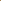 VAR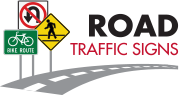  Driving Academy, LLCADULT CONTRACTStudent's Legal Name *Student's Address *Students Alabama Driver’s Permit Number *City *The school will not refund any tuition monies or any part thereof when actual services have been rendered.This contract between VAR Driving Academy, LLC and (student name) ______________________ constitutes Behind the Wheel Instruction at $45.00 per hour for _____ hours. Registration for the Classroom Instruction and/or Behind the Wheel Instruction must be paid before instruction begins. Payments accepted include: credit cards, check, and money orders, or Cash App. There will be a $40.00 service charge for all returned checks. No cash will be accepted. *Cancellation of a driving session(s) must be made at least 24 hours in advance of the scheduled sessions. Cancellations within the 24-hour period of the session will be charged $50.00.This contract must be signed by the student and returned to VAR Driving Academy, LLC prior to or on the first day of instruction. Fees must be paid in full in advance of  any classroom instruction and/or Behind the Wheel InstructionThe student must be at least (18) years of age to fulfill and sign the requirements of the contract.VAR Driving Academy, LLC makes every effort to accommodate students and their schedules. Pick up/drop off is available within 20 miles, anything beyond city limits  there will be a small fee. Scheduling is done depending on availability and VAR Driving Academy, LLC reserves the right to cancel or change schedules due to unforeseen circumstances such as weather, etc.This agreement constitutes the entire contract between the school and the student, and any verbal assurances or promises not contained herein shall bind neither the school nor the student..Under this agreement an instructor may not provide behind-the-wheel training to more than one individual student.This school is licensed by the State of Alabama, Department Secondary Education / Alabama Community CollegesSignature Date. *Student's Cell Number *This school is licensed by the State of Alabama, Division of Motor Vehicles.Refund Policy:  We are happy to refund tuition for classroom instruction, less a $10 processing fee, if you have cancel classes two full days prior to the first class meeting.  If a request for a refund is made less than two working days prior to the first class, the student will receive a refund equal to 50% of the paid class tuition.  If a student cancels a Behind the Wheel session at least 24 hours before a scheduled appointment, the session will be refunded minus $50.00.  If a Behind the Wheel Session is cancelled less than 24 hours before the scheduled appointment, no refund will be provided.Please Also Note: The school will not refund any tuition monies or any part thereof when actual services have been rendered.                          STATE FRAM INS        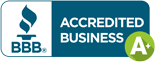 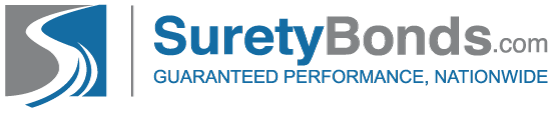 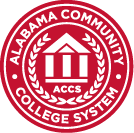 Bonded, Insured, and Licensed by the State of Alabama.